с. Кичменгский ГородокОб итогах социально-экономического развития района за 2016 годЗаслушав и обсудив доклад Главы района Л.Н. Дьяковой, Муниципальное Собрание РЕШИЛО:Доклад Главы района Л.Н. Дьяковой «Об итогах социально-экономического развития Кичменгско-Городецкого муниципального района за 2016 год» принять к сведению (доклад прилагается).Глава района                                                                             Л.Н. Дьякова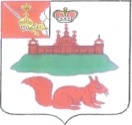 МУНИЦИПАЛЬНОЕ СОБРАНИЕКИЧМЕНГСКО-ГОРОДЕЦКОГО МУНИЦИПАЛЬНОГО РАЙОНАВОЛОГОДСКОЙ ОБЛАСТИМУНИЦИПАЛЬНОЕ СОБРАНИЕКИЧМЕНГСКО-ГОРОДЕЦКОГО МУНИЦИПАЛЬНОГО РАЙОНАВОЛОГОДСКОЙ ОБЛАСТИМУНИЦИПАЛЬНОЕ СОБРАНИЕКИЧМЕНГСКО-ГОРОДЕЦКОГО МУНИЦИПАЛЬНОГО РАЙОНАВОЛОГОДСКОЙ ОБЛАСТИРЕШЕНИЕРЕШЕНИЕРЕШЕНИЕот05.06.2017№365